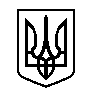 У К Р А Ї Н АЗАКАРПАТСЬКА   ОБЛАСТЬМУКАЧІВСЬКА   МІСЬКА   РАДАВИКОНАВЧИЙ КОМІТЕТ        Р І Ш Е Н Н Я23.05.2017                   	                        Мукачево                 		    № 119       Про зарахування дітей до 1-их класів загальноосвітніх навчальних закладів містаЗ метою раціонального формування мережі класів, недопущення перевищення норми наповнюваності класів та недопущення переходу окремих навчальних закладів у другу зміну навчання, керуючись пп. 2 п. „а” ст. 32 Закону України “Про місцеве самоврядування в Україні”, законами України „Про освіту”,  „Про загальну середню освіту”, постановою Кабінету Міністрів України 12.04.2000 №646 „Про затвердження Інструкції з обліку дітей і підлітків шкільного віку”, Інструкції про порядок конкурсного приймання дітей (учнів, вихованців) до гімназій, ліцеїв, колегіумів, спеціалізованих шкіл (шкіл-інтернатів), затвердженої наказом Міністерства освіти і науки України 19.06.2003 №389, наказом Міністерства освіти і науки України 07.04.2005 №204 „Про прийом дітей до 1 класу загальноосвітніх навчальних закладів”, рішенням сесії Мукачівської міської ради 31.03.2016 №158 „Про затвердження Положення  про порядок зарахування дітей до 1-го класу загальноосвітніх навчальних закладів, навчально-виховних комплексів та спеціалізованих шкіл м. Мукачево”, рішенням виконавчого комітету Мукачівської міської ради 28.02.2017 №37 „Про організацію роботи з обліку дітей та підлітків шкільного віку у 2017 році”, виконавчий комітет міської ради вирішив: 	1. Дозволити керівникам загальноосвітніх навчальних закладів:	1) згідно заяв батьків, поданих станом на 19.05.2017 року зарахувати з                1 вересня 2017 року учнями 1-их класів дітей, які проживають на закріплених за загальноосвітніми навчальними закладами територіях обслуговування    (додаток 1);	2) допустити дітей до конкурсного випробування для зарахування до 1-их класів Мукачівської спеціалізованої школи І-ІІІ ступенів №4 з поглибленим вивчення окремих предметів та курсів, Мукачівської спеціалізованої школи І-ІІІ ступенів №16 з поглибленим вивчення окремих предметів та курсів, Мукачівської спеціалізованої школи І-ІІІ ступенів №3 ім. Ф.Ракоці ІІ з поглибленим вивчення окремих предметів та курсів та до участі в співбесіді щодо вступу до проектного класу „Інтелект України” Мукачівської загальноосвітньої школи І-ІІІ ступенів №13 (додаток 2);	3) розмістити списки зарахованих до 1-их класів дітей на сайтах навчальних закладів та ознайомити батьків з даним рішенням.	2. Контроль за виконанням цього рішення покласти на начальника управління освіти, молоді та спорту виконавчого комітету Мукачівської міської ради Кришінець-Андялошій К.Міський голова								  	     А.Балога